PANDUAN PENULISAN LAPORAN AKHIRPENELITIAN KOLABORASI INDONESIA TAHUN ANGGARAN 2020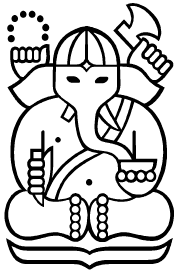 LEMBAGA PENELITIAN DAN PENGABDIAN MASYARAKATINSTITUT TEKNOLOGI BANDUNGI.  KETENTUAN UMUM1. Format PenulisanPenulisan laporan menggunakan huruf Times New Roman font 12 dengan spasi 1,5, kecuali ringkasan 1 (satu) spasi dan ukuran kertas A4 serta margin layout kertas adalah batas kiri4 cm, batas kanan 3 cm, batas atas 3 cm dan batas bawah 3 cm.2. Pengumpulan Laporan AkhirPengumpulan soft copy Laporan Akhir ke LPPM ITB untuk mendapatkan pengesahan dari pejabat yang mengetahui (Ketua LPPM) selambat-lambatnya pada hari Rabu, tanggal 30 November 2020 pukul 15.00 WIB melalui alamat email adnan@lppm.itb.ac.id. Soft copy Laporan Akhir yang dikumpulkan sebelumnya telah ditandatangani oleh Peneliti Utama. Pengumpulan hard copy laporan akan diinformasikan kemudian.3. Lembar PengesahanPejabat yang mengetahuiPejabat yang mengetahui adalah Ketua LPPM ITB. Nama	: Ir. R. Sugeng Joko Sarwono, M.T., Ph.D.NIP		: 196803271995031002Tanggal Pengesahan Laporan Akhir Maksimal 30 November 20204. Formulir Evaluasi Atas Capaian Luaran KegiatanTanggal Maksimal 30 November 2020 (sama dengan tanggal Laporan Akhir)II. SISTEMATIKA LAPORAN AKHIRSistematika Laporan Akhir sebagai berikut:HALAMAN SAMPULHALAMAN PENGESAHANRINGKASANBAB 1 PENDAHULUANLATAR BELAKANG MASALAHTUJUAN PENELITIANBAB 2 METODOLOGIBAB 3 HASIL DAN LUARAN YANG DICAPAIBAB 4 KESIMPULAN DAN SARANDAFTAR PUSTAKALAMPIRAN (Formulir Evaluasi dan Bukti Luaran Yang Didapatkan)Formulir Evaluasi Atas Capaian Luaran KegiatanFormulir Evaluasi Atas Capaian Luaran Kegiatan dilampiri dengan bukti pendukung:Bukti pendukung sekurang-kurangnya 1 (satu) artikel under review ke jurnal internasional terindeks minimal Scopus berkualitas sekurangnya Q2Bukti pendukung 2 publikasi terindeks di minimal ScopusPada setiap publikasi diharuskan mencantumkan peneliti dari perguruan tinggi yang terlibat, dan merujuk pada ketentuan authorship yang berlaku secara internasionalRekapitulasi Penggunaan Dana Penelitian (100%) yang dilampiri dengan bukti kwitansiLoogbook / Catatan Harian Kegiatan PenelitianIII.  FORMAT LAPORAN AKHIR PENELITI UTAMALampiran 1.     Format Halaman Sampul (Coklat Muda)LAPORAN AKHIRPROGRAM PENELITIAN KOLABORASI INDONESIAJUDUL PENELITI UTAMA...........................................................Peneliti Utama	: Peneliti Mitra          :   1.2.INSTITUT TEKNOLOGI BANDUNG NOVEMBER 2020Format Identitas Laporan AkhirIDENTITAS LAPORAN AKHIR	Judul					:Peneliti Utama				Nama Lengkap		:Jabatan Fungsional/Golongan	:NIP				:Fak./Sekolah/Pusdi/PUIPT	:Alamat Kantor/Telp/E-mail	:Alamat Rumah/Telp/HP	:Peneliti Mitra Biaya yang diusulkan total	:  Rp. Target Publikasi Internasional (Joint Publication)	:      Mengetahui,Kota, Tanggal-Bulan-TahunKetua LPPM ITB			                                                       Peneliti Utama,Tanda Tangan dan Cap                                                                         Tanda Tangan(Ir. R. Sugeng Joko Sarwono, M.T., Ph.D.)                                         (Nama Lengkap) NIP. 196201051988031002	 NIP/NIKFORMULIR EVALUASI ATAS CAPAIAN LUARAN KEGIATANPeneliti Utama		:............................................................................ Perguruan Tinggi	:............................................................................. Judul			:............................................................................. Tahun Kegiatan	: .............................................................................Luaran yang direncanakan dan capaian tertulis dalam proposal awal:CAPAIAN (Lampirkan bukti-bukti luaran )PUBLIKASI JURNAL ILMIAH INTERNASIONAL* Jika masih ada artikel ke-2 dan seterusnya, uraikan pada lembar tambahanPEMBICARA PADA PERTEMUAN ILMIAH   INTERNASIONAL / KEYNOTE SPEAKERJika masih ada pertemuan ilmiah ke 2 dan seterusnya, uraikan pada lembar tambahanKETERLIBATAN PENELITI KE-4 PT PADA PUBLIKASIKota, Tanggal-Bulan-TahunPeneliti Utama, Tanda Tangan (Nama Lengkap.)Format Rekapitulasi Penggunaan Dana Penelitian (100%)Laporan Rekapitulasi Penggunaan DanaProgram Penelitian Kolaborasi Indonesia (PPKI)Tahun Anggaran 2020Uang Yang diterima 		Rekapitulasi Biaya Yang DiusulkanRincian Biaya Yang Diusulkan1. Honorarium2. Bahan Habis Pakai3. Perjalanan4. SewaBandung, Tanggal-Bulan-TahunNoNama PenelitiE-mailFak/Sek/Pusdi/ PUI-PTPerguruan TinggiBidang KeahlianNo.Nama Jurnal InternasionalJumlah Artikel1.2.NoLuaran yang DirencanakanCapaian  (%)1Publikasi jurnal internasional minimal Q2........2Publikasi ilmiah internasional terindeks scopus........3Keterlibatan peneliti ke-4 PT pada publikasi........KeteranganARTIKEL  JURNAL KE-1*Nama jurnal yang ditujuKlasifikasi jurnalJurnal InternasionalQ1/Q2/Terindeks ScopusJudul artikelStatus naskah (diberi tanda √)Draf artikelSubmittedReviewedAcceptedPublishedKeteranganARTIKEL  JURNAL KE-1*Judul makalahNama Pertemuan InternasionalQ1/Q2/Terindeks ScopusTempat pelaksanaanStatus naskah (diberi tanda √)Draf artikelSubmittedReviewedAcceptedPublishedARTIKEL  ILMIAH 1(Uraikan secara singkat peran peneliti ke-4 PT)ARTIKEL  ILMIAH 2(Uraikan secara singkat peran peneliti ke-4 PT)ARTIKEL  ILMIAH N(Uraikan secara singkat peran peneliti ke-4 PT)Judul Penelitian:Peneliti Utama:NIDN:Fakultas:JumlahRpPenggunaanRpSisaRpNoUraianJumlah Jumlah NoUraianRupiah%1Honorarium2Bahan Habis Pakai3Perjalanan4SewaJumlahNoBahanVolumeBiaya Satuan (Rp)Biaya (Rupiah)1.Jumlah BiayaNoJenisVolumeBiaya Satuan (Rp)Biaya (Rupiah)1Jumlah BiayaNoTujuanVolumeBiaya Satuan (Rp)Biaya (Rupiah)1JumlahNoUraian KegiatanVolumeBiaya Satuan (Rp)Biaya (Rupiah)1Jumlah Peneliti Utama, Tanda Tangan (Nama lengkap) NIP.